Foothill Flight Center Lease Proposal 					November 15, 2021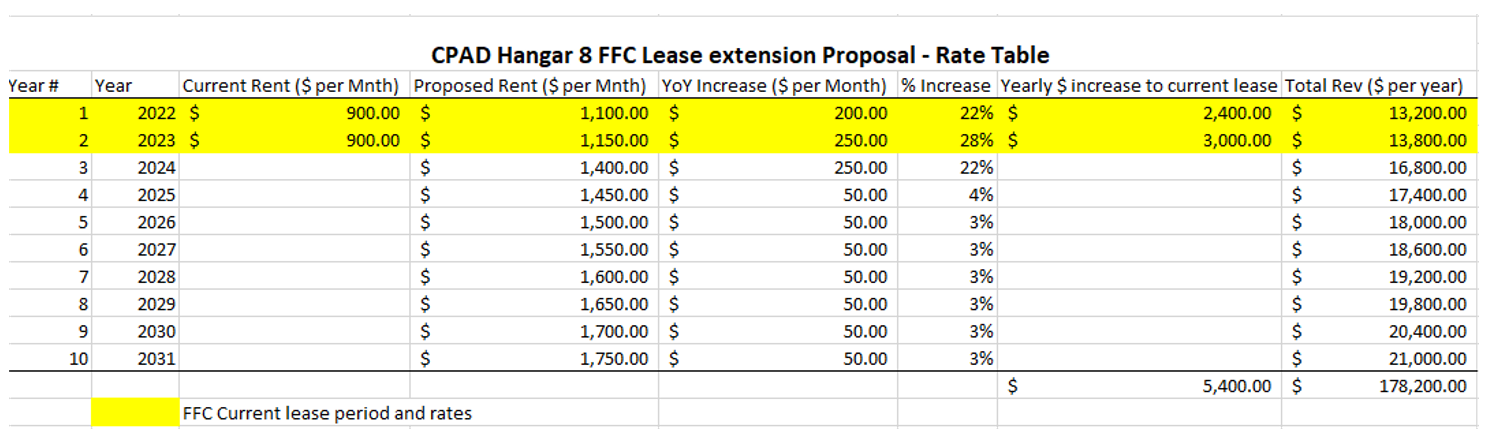 